CARTA DE APRESENTAÇÃO PARA SUBMISSÃO DE ARTIGO CIENTÍFICOAo Prof. Francisco Herlânio Costa CarvalhoEditor da Revista de Medicina da UFCData: 31/10/2015Título: TRANSTORNO DESAFIADOR DE OPOSIÇÃO EM CRIANÇAS: Uma revisão da literatura brasileiraTipo de manuscrito: Revisão de literaturaAutor Correspondente: Lucas de Holanda LeiteContato para correspondência (endereço, telefone e e-mail):Coautores: Eugenio de Moura CamposPrezado Editor,Eu, Lucas de Holanda Leite, autor do manuscrito intitulado “TRANSTORNO DESAFIADOR DE OPOSIÇÃO EM CRIANÇAS: Uma revisão da literatura brasileira”, encaminho por meio desta o referido trabalho para apreciação da Comissão Editorial da Revista de Medicina da UFC para fins de publicação.O autor e todos os coautores declaram que,(I)      O manuscrito foi exclusivamente submetido para a Revista de Medicina da UFC e não se encontra sob análise em qualquer outro veículo de comunicação científica e não foi publicado em outro periódico científico de forma total ou parcial;(II)    O manuscrito é original e não contem plágio;(III)   Não há conflitos de interesse;(IV)    A versão submetida do manuscrito foi aprovada por todos os autores e co-autores;(V)     Os requisitos para autoria conforme os Requerimentos Uniformes para Manuscritos Submetidos a Periódicos Biomédicos foram cumpridos.Atenciosamente,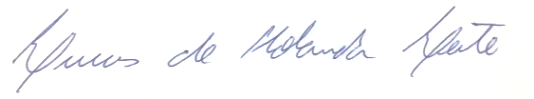 _________________________________________Lucas de Holanda Leite 